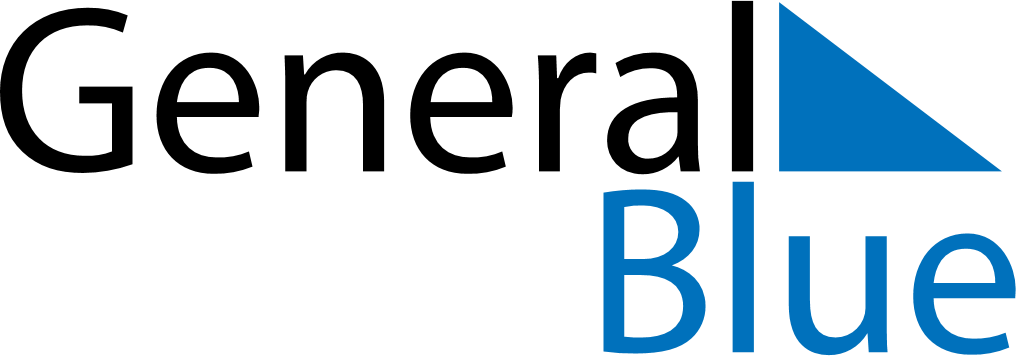 July 2029July 2029July 2029July 2029United Arab EmiratesUnited Arab EmiratesUnited Arab EmiratesMondayTuesdayWednesdayThursdayFridaySaturdaySaturdaySunday12345677891011121314141516171819202121222324252627282829Birthday of Muhammad (Mawlid)3031